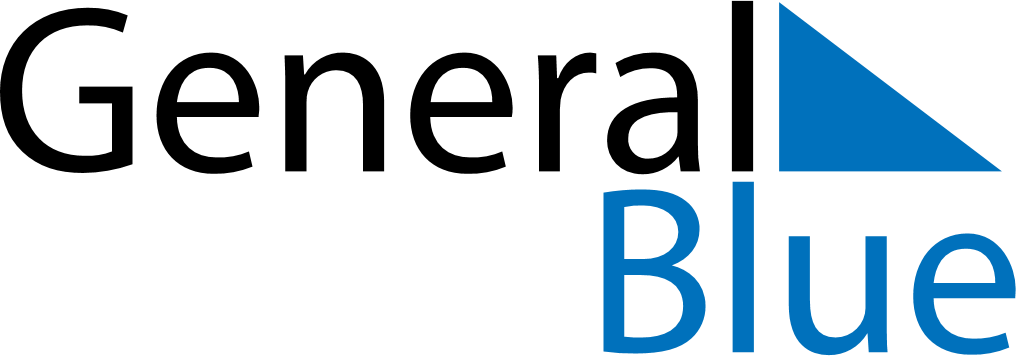 March 2018March 2018March 2018GibraltarGibraltarMondayTuesdayWednesdayThursdayFridaySaturdaySunday1234567891011Mother’s Day12131415161718Commonwealth Day19202122232425262728293031Good Friday